Working on Behalf of Individuals with Disabilities throughout NHHave you ever wondered……..How Vocational Rehabilitation can assist students at their job?What strategies can be used to help students to successfully navigate the            successes and challenges of becoming gainfully employed? Where can I have greatest impact to ensure that students can successfully          transition from high school and into their post-school goals?JOIN US to hear how:Layne has navigated through various challenges to become and stay employedVR services have supported Layne along his journeyLayne has stayed the course throughout the changes toward his path to successAnd then… PARTICIPATEIn a thoughtfully guided conversation as Layne shares his perspective regarding what professionals in the field can do to ensure a positive high school transition experience for students.Date:   Tuesday, June 7, 2022	When: 2:00 – 3:00 pm	How: Online Zoom meetingPROFESSIONAL DEVELOPMENT HOURS WILL BE OFFERED​How to Register​Please use the following link to register and to access meeting login information:​https://us02web.zoom.us/meeting/register/tZEtduyrrTMoGdLiBYbsbrVRxrFjFfi2M48TLife Reimagined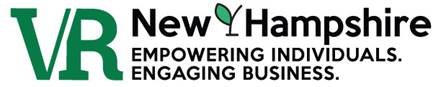 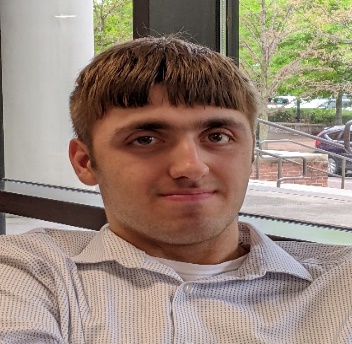             Picture of Layne, Litchfield, NH